                                        Step Up Therapy Services, PLLC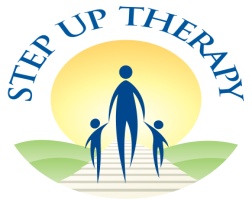                                                                                                                                                                                   Phone (718)434-1200; Fax (718)434-10992019 Payroll Calendar*** All SEIT providers and EVALUATORS MUST submit all paperwork and invoices before the 5th of the month in order to get paid the following month.January 25th, 2019 PaydayDecember 5th, 2018 Cut-offFebruary 22rd, 2019 PaydayJanuary 5th, 2019 Cut-offMarch 22nd, 2019 PaydayFebruary 5th, 2019 Cut-offApril 26th, 2019 PaydayMarch 5th, 2019 Cut-offMay 24th, 2019 PaydayApril 5th, 2019 Cut-offJune 28nd, 2019 PaydayMay 5th, 2019 Cut-offJuly 26th, 2019 PaydayJune 5th, 2019 Cut-offAugust 23th, 2019 PaydayJuly 5th, 2019 Cut-offSeptember 27th, 2019 Payday August 5th, 2019 Cut-offOctober 25th, 2019 PaydaySeptember 5th, 2019 Cut-offNovember 22rd, 2019 PaydayOctober 5th, 2019 Cut-offDecember 27th, 2019 PaydayNovember 5th, 2019 Cut-off